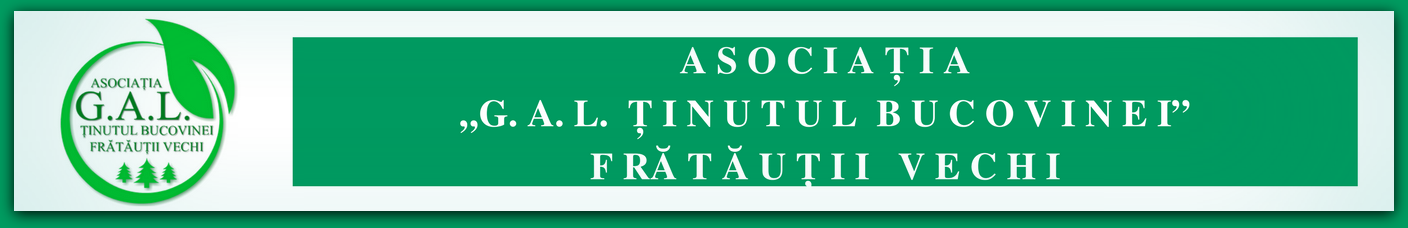 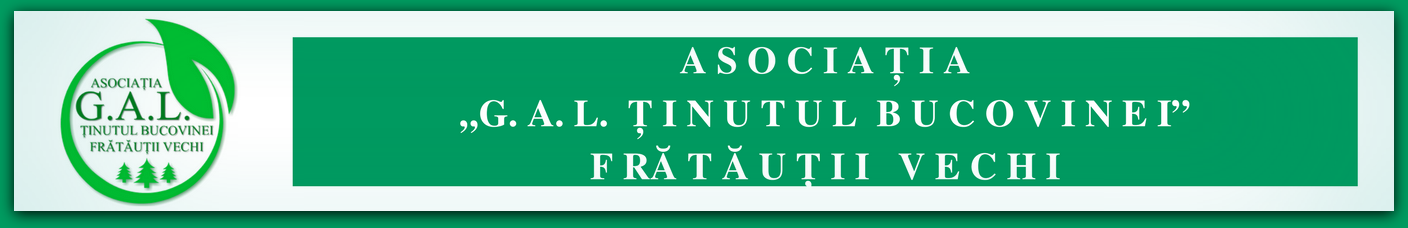 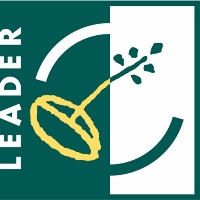 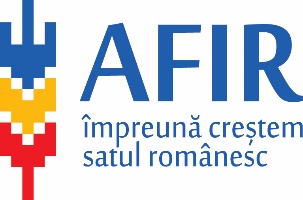 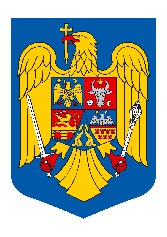 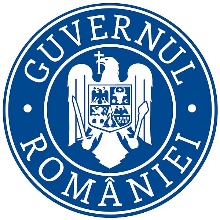 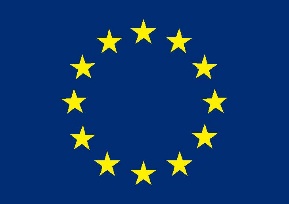 Formular FCF01 - Declarație proprie răspundereDeclarație proprie răspundereSubsemnatul/a ____________________________, legitimat cu BI/CI seria ___, număr _______, în calitate de ____________________________, cunoscând prevederile art. 292 din Codul penal cu privire la falsul în declaraţii, declar faptul că am luat la cunoștință și respect prevederile OG nr. 66/2011 privind evitarea conflictului de interese și prevederile Cap. XII al SDL – ”Descrierea mecanismelor de evitare a posibilelor conflicte de interese conform legislației naționale”. Declar că nu mă aflu în conflict de interese în legătură cu proiectele depuse la Asociația GAL  Ținutul Bucovinei Frătăuții Vechi în cadrul Apelului de Selecție a proiectelor nr. _________ lansat în perioada _____________________.Nume:	_________________Funcția:	_________________Semnătura:	_________________Data:		_________________Formularul FCF02 – Cererea de renunțare la cererea de finanțareSOLICITANT		……………………………………..Nr. /data înregistrare	…………………………CERERE DE RENUNŢARE LA CEREREA DE FINANŢARECĂTRE Asociația GAL „Ținutul Bucovinei” Frătăuții VechiDomnule Director Executiv, Vă rugăm să aprobaţi renunţarea la cererea de finanţare pentru proiectul: __________________________________________________________________________________________________________________________________________________________________________________________________________________ având numărul de înregistrare ________/ _________, depus în sesiunea __________________ la Asociația GAL „Ținutul Bucovinei” Frătăuții Vechi din următoarele motive: ________________________________________________________________________________________________________________________________________________________________________________________________________________________________________________________________________________________Nume, prenume:		____________________Semnătura și ștampilă	____________________Data				____________________		Formularul FCF03 – Proces verbal de restituire a Cererii de finanțarePROCES VERBAL DE RESTITUIREa exemplarului original al cererii de finanţare Nr. / data de înregistrare…………………….Subsemnatul/a …………………………………………………………………………………………, având funcţia …………………………………………………… în cadrul Asociația GAL „Ținutul Bucovinei” Frătăuții Vechi, în baza Cererii nr…… /……………… emisă de către (denumire solicitant) …………………………………………………………………………………………, depusă la Asociația GAL „Ținutul Bucovinei” Frătăuții Vechi la data de ……………………………… având numărul de înregistrare…………………, Am predat, domnului/doamnei (nume, prenume reprezentant solicitant) …………………………………, în calitate de reprezentant al (denumire solicitant) ………………………………………………………………, care s-a legitimat cu ………… Seria ………… nr. ………… următoarele documente:__________________________________________________________________________________________________________________________________________________Am predat,							Am primit,(Nume, prenume, semnătură, )		    (Nume, prenume, semnătură, ștampilă)Formular FCF04 Fișa de verificare a conformității – Măsura 7/6ANumăr de înregistrare: _____/ _________FIȘA DE VERIFICARE A CONFORMITĂȚIIPARTEA IINFORMAȚII GENERALE CU PRIVIRE LA SOLICITANT ȘI LA PROIECTTitlu proiect: ____________________________________________________________________________________________________________________________________________Denumire solicitant:		__________________________________________Amplasare proiect:		________________________________________________Statut juridic solicitant:	________________________________________________Date personale reprezentant legalNume: 		_____________________________________________________Prenume:		_____________________________________________________Număr de telefon:	_____________________________________________________• Solicitantul a mai depus pentru verificare această cerere de finanțare în cadrul prezentei cereri de proiecte?Dacă DA, de câte ori? (se completează numai dacă este bifat DA)Completați mai jos numărul Formular FCF 04 prin care s-a dat neconform anterior:Fișa de verificare a conformității		Nr ________ din data _________Fișa de verificare a conformității		Nr ________ din data _________• Prezenta cerere de finanțare este acceptată pentru verificare?• Solicitantul a mai depus pentru verificare această cerere de finanțare și a renunțat la ea deși era conformă?Dacă DA completați mai jos numărul Formular FCF 04 prin care s-a dat conform anterior:Fișa de verificare a conformității		Nr ________ din data _________• Prezenta cerere de finanțare este acceptată pentru verificare?• Solicitantul este într-o situație conflictuală sau de natură litigioasă cu AFIR? –se verifică declarația pe propria răspundereDacă DA, și solicitantul nu a soluționat definitiv litigiul, cererea de finanțare nu este acceptată pentru verificare până la soluționarea litigiului cu AFIR, după caz.• Solicitantul este dator/ nu și-a plătit datoria, inclusiv majorările de întârziere față de AFIR? –se verifică declarația pe propria răspundereDacă DA, și solicitantul nu și-a achitat integral datoria față de AFIR, inclusiv a majorărilor de întârziere /nu a soluționat definitiv litigiul, cererea de finanțare nu este acceptată pentru verificare până la eliminarea debitului /soluționarea litigiului cu Afir, după caz.• Solicitantul este dator/ nu și-a plătit datoria, inclusiv majorările de întârziere față de GAL? –se verifică declarația pe propria răspundereDacă DA, și solicitantul nu și-a achitat integral datoria față de GAL, inclusiv a majorărilor de întârziere /nu a soluționat definitiv litigiul, cererea de finanțare nu este acceptată pentru verificare până la eliminarea debitului /soluționarea litigiului cu GAL, după caz.• Solicitantul se află în evidența rezilierilor contractelor F.E.A.D.R., din cauza nerespectării clauzelor contractuale, din inițiativa AFIR, aflată pe site-ul AFIR, iar rezilierea are o vechime mai mică de doi ani? –se verifică declarația pe propria răspundereDacă DA, cererea de finanțare nu este acceptată pentru verificare până la expirarea termenului de doi ani de la data rezilierii.• Solicitantul se află în evidența rezilierilor contractelor F.E.A.D.R., din din initiativa proprie, iar rezilierea are o vechime mai mică de un an? –se verifică declarația pe propria răspundereDacă DA, cererea de finanțare nu este acceptata pentru verificare până la expirarea termenului de un an de la data rezilierii.Reprezentant legal al solicitantului : _______________________________Nume/Prenume ____________________________________________Semnătura și ștampilă________________________Data_____/_____/___________VERIFICAREA CONCORDANȚEI DOCUMENTELOR PREZENTATERealizată de către expertul Grupului de Acțiune LocalăI. Verificarea Cererii de FinanțareSolicitantul a utilizat ultima variantă de pe site-ul A.F.I.R. a Cererii de Finanțare aferentă măsurii?Dosarul Cererii de Finanțare este legat, iar documentele pe care le conține sunt numerotate și ștampilate de către beneficiar; referințele din Cererea de Finanțare corespund cu numărul paginii la care se află documentele din dosarul Cererii de Finanțare?3. Pe fiecare copie a unui document original care rămâne in posesia solicitantului apare mențiunea ”conform cu originalul” și semnătura reprezentantului legal ?4. Cererea de Finanțare este completată, semnată și ștampilată de solicitant?5. Solicitantul a bifat /completat partea C din Cererea de Finanțare referitoare la obținerea unei asistențe financiare nerambursabile din alte fonduri?6. Solicitantul a completat lista documentelor anexe obligatorii și cele impuse de tipul măsurii?7. Solicitantul a bifat punctele corespunzătoare proiectului din Declarația pe propria răspundere a solicitantului - partea F din Cererea de Finanțare?8. Solicitantul a datat, semnat și ștampilat Declarația pe propria răspundere a solicitantului ?9. Solicitantul a completat coloanele din bugetul indicativ ?10. Indicatorii de monitorizare, specifici măsurii respective, prevăzuți în Cererea de Finanțare sunt completați de către solicitant?II. Verificarea documentelor anexatePrezența documentelor trebuie să fie atestată prin bifarea în tabelul la partea E a Cererii de Finanțare. Dacă solicitantul nu atașează anumite documente (neobligatorii) pentru că acestea nu corespund naturii proiectului, expertul va bifa căsuțele corespunzătoare „Nu este cazul” din partea dreaptă a tabelului.Verificarea copiilor documentelor anexate la cererea de finanțare cu originalele aflate la solicitant se efectuează prin bifarea căsuței corespunzătoare din coloana „Concordanța copiei cu originalul”* Nu este cazulIII. Concluzia verificării conformității Cererii de Finanțare este :Observații:__________________________________________________________________________________________________________________________________________________________________________________________________________________Reprezentant legal al solicitantului : _________________________________Nume/Prenume ______________________________________________Semnătura și ștampilă_______________________Data_____/_____/___________Metodologie de aplicat pentru verificarea conformitățiiPARTEA IInformații generale cu privire la solicitant și la proiect• Solicitantul a mai depus pentru verificare această Cerere de Finanțare în cadrul prezentei cereri de proiecte? Se verifică în Registrul de înregistrare a Cererilor de finanţare neconforme dacă acelaşi solicitant a depus aceeaşi cerere de finanţare de două ori în perioada licitaţiei de proiecte şi a fost declarată neconformă de fiecare dată. Dacă solicitantul se prezintă a treia oară cu aceeaşi cerere de finanţare aceasta nu va mai fi acceptată pentru a fi verificată. Dacă solicitantul se regăseşte in Registrul de înregistrare a Cererilor de finanţare neconforme, în situaţia prezentată mai sus, expertul verificator va opri verificarea conformităţii la acest stadiu, cererea de finanţare nefiind acceptată pentru verificarea ulterioară a criteriilor de conformitate.• Solicitantul a renunțat, în cursul procesului de evaluare, la o cerere de finanţare conformă? Se verifică în Registrul cererilor de finanţare conforme dacă acelaşi solicitant a depus aceeaşi cerere de finanţare în perioada licitaţiei de proiecte şi a fost declarată conformă. Dacă solicitantul se regăseşte în Registrul de înregistrare a Cererilor de finanţare conforme, în situaţia prezentată mai sus, expertul verificator va opri verificarea conformităţii la acest stadiu, cererea de finanţare nefiind acceptată pentru verificarea ulterioară a criteriilor de conformitate.• Solicitantul este într-o situație conflictuală sau de natură litigioasă cu AFIR? Expertul verifică dacă solicitantul a completat Declarația pe proprie răspundere atașată Cererii de finanțare. Dacă solicitantul nu a bifat căsuța aferentă solicitării, expertul va opri verificarea conformităţii la acest stadiu şi va completa caseta prevăzută pentru această verificare.• Solicitantul este dator/ nu și-a plătit datoria, inclusiv majorările de întârziere față de AFIR? Expertul verifică dacă solicitantul a completat Declarația pe proprie răspundere atașată Cererii de finanțare. Dacă solicitantul nu a bifat căsuța aferentă solicitării, expertul va opri verificarea conformităţii la acest stadiu şi va completa caseta prevăzută pentru această verificare. • Solicitantul este dator/ nu și-a plătit datoria, inclusiv majorările de întârziere față de GAL? Expertul verifică dacă solicitantul a completat Declarația pe proprie răspundere atașată Cererii de finanțare. Dacă solicitantul nu a bifat căsuța aferentă solicitării, expertul va opri verificarea conformităţii la acest stadiu şi va completa caseta prevăzută pentru această verificare. • Solicitantul se află în evidența rezilierilor contractelor F.E.A.D.R., din cauza nerespectării clauzelor contractuale, din inițiativa AFIR, iar rezilierea are o vechime mai mică de doi ani? Expertul verifică dacă solicitantul a completat Declarația pe proprie răspundere atașată Cererii de finanțare. Dacă solicitantul nu a bifat căsuța aferentă solicitării, expertul va opri verificarea conformităţii la acest stadiu şi va completa caseta prevăzută pentru această verificare. • Solicitantul se află în evidența rezilierilor contractelor F.E.A.D.R., din din initiativa proprie, iar rezilierea are o vechime mai mică de un an? Expertul verifică dacă solicitantul a completat Declarația pe proprie răspundere atașată Cererii de finanțare. Dacă solicitantul nu a bifat căsuța aferentă solicitării, expertul va opri verificarea conformităţii la acest stadiu şi va completa caseta prevăzută pentru această verificare. PARTEA IIVerificarea concordanței documentelor prezentate I. Verificarea Cererii de Finanțare1. Solicitantul a utilizat ultima variantă de pe site-ul AFIR a Cererii de Finanțare? Se verifică pe site-ul AFIR dacă solicitantul a utilizat ultima variantă a Cererii de Finanțare. Dacă a utilizat varianta anterioară (nu cea existentă pe site-ul Agenției), cererea de finanțare este declarată neconformă. 2. Dosarul Cererii de Finanțare este legat, iar documentele pe care le conține sunt numerotate și ștampilate de către solicitant; referințele din Cererea de Finanțare corespund cu numărul paginii la care se află documentele din Dosarul Cererii de Finanțare? Se verifică dacă Dosarul Cererii de Finanțare este legat, iar documentele pe care le conține sunt numerotate și ștampilate de către solicitant; se verifică dacă referințele din Cererea de Finanțare (CF) corespund cu numărul paginii la care se află Dacă referințele din CF nu corespund, se bifează căsuța NU și se trece la rubrica “Observatii”, iar solicitantul este rugat sa facă modificările care se impun.Se verifică, prin sondaj, dacă paginile din exemplarul “COPIE” al Dosarului Cererii de Finanțare corespund cu paginile din exemplarul “ORIGINAL”. Dacă nu corespund, se bifează căsuța NU se specifică la rubrica “Observații”, iar cererea de finanțare este declarata neconforma.3. Pe fiecare copie a unui document original care rămâne în posesia solicitantului apare mențiunea ”conform cu originalul” și semnătura reprezentantului legal ? Se verifică dacă documentele COPIE, care rămân în posesia solicitantului conțin mențiunea ”conform cu originalul” și semnătura reprezentantului legal. La acest punct se bifează după verificarea documentelor atașate cererii de finanțare, când se verifică concordanța copiei cu originalul. Dacă nu corespund, se bifează căsuța NU și se specifică la rubrica “Observații”.4. Cererea de Finanțare este completată, semnată / ștampilată de solicitant ?4.1 Se verifică dacă Cererea de Finanțare este completată de solicitant astfel :A. PREZENTARE GENERALĂA2. Denumirea solicitantului : se verifică dacă numele solicitantului corespunde celui menționat în documentele anexate, după caz.A3. Titlul proiectului: titlul proiectului trebuie să fie identic cu cel menționat în documentul 1 și în celelalte documente, după caz.A4. Descrierea succintă a proiectului : Expertul verifică dacă solicitantul a completat acest punct.A5. Amplasarea proiectului: Expertul verifică dacă sunt completate căsuțele corespunzătoare obiectivelor investiției și sunt selectate regiunea, județul, comuna, satul și dacă acestea corespund cu cele mentionate în documente, după caz.A6. Date despre tipul de proiect și beneficiar:A6.1 - Expertul verifică dacă solicitantul a bifat căsuțele corespunzătoare privind categoria proiectului - cu construcții montaj sau fără construcții montaj.Expertul verifică dacă proiectele fără lucrări de construcții montaj au prevăzute cheltuieli la cap./ subcapitolul 1.2, 1.3, 2, 4.1, 4.2, 4.3 și 5.1.1 din devizul general. Dacă nu sunt prevăzute cheltuieli la aceste capitole / subcapitole, înseamnă că proiectul este fără lucrări de construcții montaj. Dacă bifa nu este corespunzătoare, expertul corectează bifa, înscriind acest lucru la rubrica Observații.A6.2 și A6.3 - Expertul verifică dacă solicitantul a bifat căsuțele corespunzătoare privind tipul proiectului și beneficiarului.A6.4 – Expertul verifică dacă s-a completat căsuța pentru prescorare.De asemenea, expertul verifică dacă s-au bifat căsuțele aferente și dacă s-au completat datele despre consultant și despre proiectant si detalierea criteriilor de selecție îndeplinite.B. INFORMAȚII PRIVIND SOLICITANTULB1. Descrierea solicitantuluiB1.1 Informații privind solicitantulData de înființare: trebuie verificat pentru solicitanți dacă data corespunde celei menționate în documente: - certificat constatatori emis de către Oficiul Registrului ComerțuluiCod Unic de Înregistrare / cod de înregistrare fiscală : expertul verifică dacă acesta corespunde celui menționat în documente – certificat constatatori emis de către Registrul comerțuluiStatutul juridic al solicitantului : expertul verifică dacă acesta corespunde celui menționat în documente – certificat constatatori emis de către Oficiul Registrului ComerțuluiNumăr de înregistrare în registrul Comerțului/Registrul Asociațiilor și fundațiilor: expertul verifică dacă numărul de înregistrare completat corespunde cu cel din Certificatul Constator emis de către Oficiul Registrului Comerțului/ sau în actele de înființare așe solicitantului atașate.Cod CAEN al activității finanțate prin proiect: se verifică în Studiul de fezabilitate dacă toate codurile CAEN corespund. De asemenea se verifică în Certificatul constatator emis de Oficiul Registrul Comerțului dacă Solicitantul are înscris codul CAEN necesar ativității finanțate.Codul de înregistrarea APIA : expertul verifică dacă solicitantul a completat această informație și dacă aceasta corespunde acelei menționate în documente.Anul atribuirii codului: expertul verifică dacă solicitantul a completat această informație și dacă aceasta corespunde acelei menționate în documente.Cod Registru Naţional al Exploataţiilor ANSVSA: expertul verifică dacă solicitantul a completat această informație și dacă aceasta corespunde acelei menționate în documente.Anul atribuirii codului: expertul verifică dacă solicitantul a completat această informație și dacă aceasta corespunde acelei menționate în documente.B1.2 Sediul social / Domiciliul stabil al solicitantului / Reşedinţa din România: expertul verifică dacă adresa sediului social corespunde celei menționate în documentele justificative corespunzătoare (certificat ONRC).B1.3 Numele reprezentantul legal, funcția lui în cadrul organizației B2. Informații referitoare la persoana responsabilă legal de proiect B.2.1 Date de identitate ale reprezentantului legal de proiect: expertul verifică dacă informațiile din cererea de finanțare corespund cu cele din actul de identitate al reprezentantului legal .Dacă Solicitantul nu are un singur asociat atunci se verifică completarea precum și corectitudinea datelor prezentate la rubrica Asociați.B.2.2. Domiciliul stabil al reprezentantului legal de proiect: Expertul verifică dacă toate informațiile menționate în această parte corespund celor care figurează în actul de identitate al reprezentantului legalB3. Informații privind contul bancar pentru proiect FEADRB.3.1 Denumirea băncii Expertul verifică dacă toate informațiile menționate în această parte corespund celor care figurează în documentul de la bancă atașat cererii de finanțare.B 3.2 Adresa băncii Expertul verifică dacă toate informațiile menționate în această parte corespund celor care figurează în documentul de la bancă atașat cererii de finanțare.B 3.3 Cod IBAN Expertul verifică dacă toate informațiile menționate în această parte corespund celor care figurează în documentul de la bancă atașat cererii de finanțare.B 3.4 Titularul contului bancar / de trezorerie Expertul verifică dacă coordonatele bancare furnizate corespund solicitantului, a cărei descriere a fost făcută la punctul B1, precedent. Toate informațiile trebuie să concorde cu cele menționate în documentul de la banca atașat. Contul bancar se exprima în moneda RON.4.2 Expertul verifică dacă Cererea de Finanțare este semnată și ștampilată de solicitant.În cazul în care Cererea de Finanțare nu este completată, semnată și ștampilată de solicitant, expertul bifează căsuța NU, specifică acest lucru la rubrica Observații, iar Cererea de Finantare este declarată neconformă.5. Solicitantul a bifat / completat partea C din Cererea de Finanțare referitoare la obținerea unei asistențe financiare nerambursabile din alte fonduri ? Expertul verifică dacă solicitantul a bifat căsuța corespunzătoare NU în Cererea de Finanțare sau a completat în coloanele corespunzătoare DA toate informatiile solicitate (numărul de proiecte, denumirea programului și titlul proiectelor, valoarea sprijinului financiar nerambursabil în €). Funcție de acestea, expertul va bifa căsuța corespunzătoare DA sau NU. Dacă solicitantul nu a bifat sau completat partea C, Cererea de Finantare este neconformă.6. Solicitantul a completat lista documentelor anexe obligatorii și cele impuse de tipul măsurii ?Expertul verifica dacă căsuțele sunt bifate și dacă este trecut numărul paginii în coloana OPIS DOCUMENTE (pagina) din Cererea de Finanșare la care se află documentul respectiv. Dacă unul din documentele obligatorii nu este atașat Cererii de Finan are, se specifică la rubrica Observații lipsa acestuia, iar Cererea de Finanțare este declarată neconformă.7. Solicitantul a bifat punctele corespunzătoare proiectului din Declarația pe propria răspundere a solicitantului? Expertul verifica dacă este completat numele solicitantului, al reprezentantului legal și dacă au fost bifate căsuțele corespunzătoare proiectului. Dacă nu sunt bifate căsuțele corespunzătoare, se bifează căsuța corespunzătoare NU, se specifică acest lucru la rubrica Observații, iar cererea de finantare este declarata neconforma. 8. Solicitantul a datat, semnat și ștampilat Declarația pe propria răspundere a solicitantului ?Expertul verifică existența datei, semnăturii și a ștampilei solicitantului. In cazul în care aceasta nu este semnata și ștampilată, cererea de finanțare este declarată neconformă.9. Solicitantul a completat coloanele din bugetul indicativ ? Expertul verifică dacă este completat bugetul indicativ, pe coloanele corespunzătoare cheltuielilor eligibile si neeligibile și că operațiunile previzionate sunt menționate în coloanele prevăzute în acest scop. Dacă informațiile nu sunt precizate, Cererea de Finanțare este declarată neconformă.10. Indicatorii de monitorizare, specifici măsurii respective, prevăzuți în Cererea de finanțare sunt completați de către solicitant ? Expertul verifică dacă indicatorii de monitorizare specifici măsurii pentru care solicită finanțare prin programul PNDR sunt completați de către solicitant. Dacă informațiile nu sunt precizate, proiectul este declarat neconform.II. Verificarea documentelor anexateDAsauNUO datăsauDe două oriDAsauNUDAsauNUDAsauNUDAsauNUDAsauNUDAsauNUDAsauNUDAsauNUExpert 1 GALExpert 2 GALExpert 2 GALNume/Prenume _________________________Nume/Prenume ___________________________Nume/Prenume ___________________________Semnătura __________________________Semnătura _______________________Semnătura _______________________Data_____/_____/___________Data ____/_____/_________Data ____/_____/_________Avizat: Director executiv GALAvizat: Director executiv GALNume/Prenume_______________________Nume/Prenume_______________________Semnătura __________________________Semnătura __________________________Data_____/_____/___________Data_____/_____/___________DAsauNUDAsauNUDAsauNUDAsauNUDAsauNUDAsauNUDAsauNUDAsauNUDAsauNUDAsauNUDOCUMENTEXISTENȚA DOCUMENTULUIEXISTENȚA DOCUMENTULUIORIGINAL/ CONCORDANȚĂ ORIGINAL-COPIEORIGINAL/ CONCORDANȚĂ ORIGINAL-COPIEORIGINAL/ CONCORDANȚĂ ORIGINAL-COPIEDOCUMENTDANUN/A*Doc 1.a Studiu de fezabilitate (atât pentru proiectele care prevăd construcții-montaj cât și pentru proiectele fără construcții-montaj) (Anexa 2 din Ghidul solicitantului).1.b Expertiza tehnică de specialitate asupra construcţiei existente (în cazul proiectelor care prevăd modernizarea/ finalizarea construcţiilor existente/ achiziţii de utilaje cu montaj care schimbă regimul de exploatare a construcţiei existente)1.c Raportul privind stadiul fizic al lucrărilor (în cazul proiectelor care prevăd modernizarea/ finalizarea construcţiilor existente/ achiziţii de utilaje cu montaj care schimbă regimul de exploatare a construcţiei existente.Doc 2.1 Situaţiile financiare (bilanţ – formularul 10, contul de profit şi pierderi - formularul 20, formularele 30 și 40), precedente anului depunerii proiectului înregistrate la Administraţia Financiară,în care rezultatul operaţional (rezultatul de exploatare din contul de profit și pierdere - formularul 20 ) să fie pozitiv (inclusiv 0). În cazul în care solicitantul este înfiinţat cu cel puţin doi ani financiari înainte de anul depunerii cererii de finanţare se vor depune ultimele două situaţii financiare). Exceptie fac intreprinderile infiintate in anul depunerii cererii de finantare.sauDoc 2.2 Declaraţie privind veniturile realizate din România în anul precedent depunerii proiectului, înregistrată la Administraţia Financiară (formularul 200) însoțită de Anexele la formular în care rezultatul brut (veniturile să fie cel puţin egale cu cheltuielile) obținut în anul precedent depunerii proiectului să fie pozitiv (inclusiv 0)Doc 2.3 Declaraţia privind veniturile din activităţi agricole impuse pe norme de venit (formularul 221), document obligatoriu de prezentat la depunerea cererii de finanţare;sauDoc 2.4 Declaraţia de inactivitate înregistrată la Administraţia Financiară, în cazul solicitanţilor care nu au desfăşurat activitate anterior depunerii proiectuluiDoc 3. Documente pentru terenurile și/sau clădirile aferente realizarii investiției :Doc 3.1 Pentru proiectele care presupun realizarea de lucrări de construcție sau achizitia de utilaje/echipamente cu montaj, se va prezenta înscrisul care să certifice, după caz:a) Dreptul de proprietate privatăb) Dreptul de concesiunec) Dreptul de superficie;De ex: contract de vânzare-cumpărare, contract de donație, contract de superficie, contract de schimb, certificat de moștenitor, hotărâre judecătorească rămasă definitivă, act emis de autoritățile administrative – în cazurile în care legea prevedeDocumentele de la punctele a, b si c de mai sus vor fi însoțite de documente cadastrale şi documente privind înscrierea imobilelor în  evidențele de cadastru și carte funciară  (extras de carte funciară pentru informare din care să rezulte  inscrierea dreptului în cartea funciară, precum și încheierea de carte funciară emisă de OCPI), în termen de valabilitate la data depunerii (emis cu maxim 30 de zile înaintea depunerii proiectului aceasta;Doc 3.2 Pentru proiectele care propun doar dotare, achizitie de masini si/ sau utilaje fara montaj sau al caror montaj nu necesita lucrari de constructii si/ sau lucrari de interventii asupra instalatiilor existente (electricitate, apa, canalizare, gaze, ventilatie, etc.), se vor prezenta înscrisuri valabile pentru o perioadă de cel putin 10 ani începând cu anul depunerii cererii de finanţare care să certifice, după caz:a) dreptul de proprietate privată,b) dreptul de concesiune,c) dreptul de superficie,d) dreptul de uzufruct;e) dreptul de folosinţă cu titlu gratuit;f) împrumutul de folosință (comodat)g) dreptul de închiriere/locațiuneDe ex.: contract de cesiune, contract de concesiune, contract de locațiune/ închiriere, contract de comodat.In cazul dreptului de folosinţă prin concesionare pentru cladiri, contractul de concesiune va fi însoțit de o adresa emisă de concedent care să specifice dacă pentru clădirea concesionată există solicitări privind retrocedarea.In cazul dreptului de folosinţă prin concesionare pentru terenuri, contractul de concesiune va fi însoțit de o adresă emisă de concedent care să specifice:- suprafaţa concesionată la zi - dacă pentru suprafaţa concesionată există solicitări privind retrocedarea sau diminuarea şi dacă da, să se menţioneze care este suprafaţa supusă acestui proces;- situaţia privind respectarea clauzelor contractuale, dacă este în graficul de realizare a investiţiilor prevăzute în contract, dacă concesionarul şi-a respectat graficul de plată a redevenţei şi alte clauze.Doc 3.3 Extras de carte funciară sau document care să certifice că nu au fost finalizate lucrările de cadastru, pentru proiectele care vizează investiţii de lucrări privind construcţiile noi şi/ sau modernizarea construcţiilor existente.Atenţie!În situaţia în care imobilul pe care se execută investiţia nu este liber de sarcini (gajat pentru un credit) se va depune acordul creditorului privind execuţia investiţiei şi graficul de rambursare a creditului.Doc 4. Extras din Registrul agricol – în copie cu ştampila primăriei şi menţiunea "Conform cu originalul" pentru dovedirea calităţii de membru al gospodăriei agricole.Doc 5. Copia actului de identitate pentru reprezentantul legal de proiect (asociat unic/asociat majoritar/administrator/PFA, titular II, membru IF).Doc 6. Documente care atestă forma de organizare a solicitantului.Doc 6.1 Hotărâre judecătorească definitivă pronunţată pe baza actului de constituire și a statutului propriu în cazul Societăţilor agricole, însoțită de Statutul Societății agricole;Doc 6.2 Act constitutiv pentru Societatea cooperativă agricolă.Doc 10. Declaraţie privind încadrarea întreprinderii în categoria întreprinderilor mici şi mijlocii (Anexa 6.1din Ghidul solicitantului)Doc 11. Declaraţie pe propria răspundere a solicitantului privind respectarea regulii de cumul a ajutoarelor de minimis (Anexa 6.2 din Ghidul solicitantului)Doc 14. Certificat de urbanism pentru investitia propusă prin proiect / Autorizaţie de construire pentru proiecte care prevăd construcţii, însoţit, dacă este cazul, de actul de transfer a dreptului şi obligaţiilor ce decurg din Certificatul de urbanism şi o copie a adresei de înştiinţare.Doc 15. Aviz specific privind amplasamentul şi funcţionarea obiectivului eliberat de ANT pentru construcţia/modernizarea sau extinderea structurilor de primire turistice tip agro-pensiune sau restaurante clasificate conform Ordinului 65/2013 si in conformitate cu Ordonanţa de Urgenţă nr. 142 din 28 octombrie 2008Doc 16. Certificat de clasificare eliberat de ANT pentru structura de primire turistică tip agro-pensiune sau restaurante clasificate conform Ordinului 65/2013 si in conformitate cu Ordonanţa de Urgenţă nr. 142 din 28 octombrie 2008 (în cazul modernizării/extinderii).Doc 17. Declaraţie pe propria răspundere a solicitantului cu privire la neîncadrarea în categoria "firma în dificultate", semnată de persoana autorizată să reprezinte intreprinderea, conform legii ". Declaraţia va fi dată de toţi solicitanţii cu excepţia PFA-urilor, intreprinderilor individuale, intreprinderilor familiale şi a societăţilor cu mai puţin de 2 ani fiscali.Doc 18. Declaraţie pe propria răspundere a solicitantului ca nu a beneficiat de servicii de consiliere prin M-02 (Anexa 6.4 din Ghidul solicitantului)Doc 19. Declaratie expert contabil din care sa reiasa că solicitantul in anul precedent depunerii cererii de finanare a obtinut venituri din exploatare iar veniturile din activitățile agricole reprezintă cel puțin 50% din total venituri din exploatare ale solicitantului.Doc 23. ALTE DOCUMENTE JUSTIFICATIVEDeclarație pe proprie răspundere beneficiar conform modelului de mai jos.Certificat constatator ONRC nu mai vechi de 6 luni și care să cuprindă ultima actualizare a statutului/ actului constitutiv a solicitantului;Certificatul de înregistrare a Solicitantului emis de Registrul ComerțuluiPentru proiectele ce includ construcții montaj evaluarea proiectantului raportată la mp de suprafață construită..................................................……………………………………………………………………………………………………………………………..………………………………………………………………………………………………………………………………………………………………………………………………..……………………………………………………………..CONFORMĂsauNECONFORMĂVerificat:  Expert 2 GALÎntocmit: Expert 1 GALÎntocmit: Expert 1 GALÎntocmit: Expert 1 GALNume/Prenume______________________Nume/PrenumeNume/Prenume_____________________Semnătura __________________________Semnătura ________________________Semnătura ________________________Semnătura ________________________Data_____/_____/___________Data ____/_____/_________Data ____/_____/_________Data ____/_____/_________Avizat: Director executiv GALAvizat: Director executiv GALNume/Prenume_______________________Nume/Prenume_______________________Semnătura __________________________Semnătura __________________________Data_____/_____/___________Data_____/_____/___________DOCUMENTE DE PREZENTATPUNCTE DE VERIFICAT ÎN DOCUMENTE1.a Studiul de Fezabilitate (atât pentru proiectele care prevăd construcții-montaj cât și pentru proiectele fără construcții-montaj) (Anexa 2 din Ghidul solicitantului).Controlul conformităţii va consta în verificarea existenței obligatorii a Studiului de fezabilitate  În acest caz se va verifica existenţa foii de capăt cu semnăturile şi ştampilele elaboratorilor.1.b Expertiza tehnică de specialitate asupra construcţiei existenteÎn cazul în care se realizează modernzări ale construcțiilor existente, se va verifica prezența obligatorie a expertizei tehnice/ raport prvind stadiul fizic al lucrărilor1.c Raportul privind stadiul fizic al lucrărilorÎn cazul în care se realizează modernzări ale construcțiilor existente, se va verifica prezența obligatorie a expertizei tehnice/ raport prvind stadiul fizic al lucrărilor2. Situații financiareSe verifică prezența obligatorie a situațiilor financiare, inclusiv dovada înregistrării lor.3.1 Documente solicitate pentru imobilul (clădirile şi/ sau terenurile) pe care sunt/vor fi realizate investiţiile:a) Pentru proiectele care presupun realizarea de lucrări de construcție sau achiziția de utilaje/ echipamente cu montaj, se va prezenta înscrisul care să certifice, după caz:-Dreptul de proprietate privată-Dreptul de concesiune-Dreptul de superficie.b) Pentru proiectele care propun doar dotare, achiziție de mașini și/sau utilaje fără montaj sau al căror montaj nu necesită lucrari de construcții și/sau lucrări de intervenții asupra instalațiilor existente (electricitate, apă, canalizare, gaze, ventilație, etc.), se vor prezenta înscrisuri valabile pentru o perioadă de cel puțin 10 ani începând cu anul depunerii cererii de finanţare care să certifice, după caz:dreptul de proprietate privată,dreptul de concesiune,dreptul de superficie,dreptul de uzufruct;dreptul de folosinţă cu titlu gratuit;împrumutul de folosință (comodat)dreptul de închiriere/locațiune.c) Extras de carte funciară sau document care să certifice că nu au fost finalizate lucrările de cadastruAtenţie!În situaţia în care imobilul pe care se execută investiţia nu este liber de sarcini (gajat pentru un credit) se va depune acordul creditorului privind execuţia investiţiei şi graficul de rambursare a creditului.Se verifică dacă documentele sunt emise pentru beneficiar, dacă sunt autentificate notarial (dacă este cazul).De asemenea se verifică prezența extrasului de carte funciară și acordul creditorului acolo unde este cazul.Documentele copie trebuie să aibă mențiunea ”conform cu originalul”.4. Extras din Registrul AgricolExpertul verifică dacă documentul este emis pentru beneficiar și dacă are semnătura și ștampila emitentului și are mențiunea ”conform cu originalul”.5. Copia actului de identitate pentru reprezentantul legal de proiect (asociat unic/asociat majoritar/administrator/PFA, titular II, membru IF).Expertul verifică dacă documentul apaține reprezentantului legal și dacă este semnat și ștampilat și are mențiunea ”conform cu originalul”.6. Documente care atestă forma de organizare a solicitantului.6.1 Hotarăre judecătorească definitivă6.2 Act constitutiv pentru Societatea cooperativă agricolăSe verifică prezența documentului cu mențiunea ”conform cu originalul”. 11. Declaraţie privind încadrarea întreprinderii în categoria întreprinderilor mici şi mijlociiExpertul verifică prezenţa obligatorie a declarației, semnată și ștampilată.12. Declaraţie pe propria răspundere a solicitantului privind respectarea regulii de cumul a ajutoarelor de minimisExpertul verifică prezenţa obligatorie a declarației, semnată și ștampilată.15. Certificat de urbanism completat și eliberat conform reglementărilor legale în vigoare și aflat în termenul de valabilitate la data depunerii cererii de finanțare		Expertul verifică prezenţa acestui document, dacă investiţia prevede construcţii, si  faptul că acest certificat este completat, semnat şi poartă ştampila administraţiei care l-a eliberat.În cazul în care certificatul de urbanism este emis pe numele unei persoane fizice/ juridice diferită de solicitant, se verifică existenţa actului de transfer a drepturilor şi obligaţiilor specificate în Certificatul de Urbanism  şi a copiei adresei de înştiinţare, înregistrată la organul emitent, întocmită conform modelului „Adresă de înştiinţare” din Ghidul Solicitantului.16. Aviz specific privind amplasamentul şi funcţionarea obiectivului eliberat de ANT Expertul verifică dacă documentul este emis pentru beneficiar și dacă este semnat și ștampilat de emitent.17. Certificat de clasificare eliberat de ANT Expertul verifică dacă documentul este emis pentru beneficiar și dacă este semnat și ștampilat de emitent.18. Declaraţie pe propria răspundere a solicitantului cu privire la neîncadrarea în categoria "firma în dificultateExpertul verifică prezenţa obligatorie a declarației, semnată și ștampilată.19. Declaraţie pe propria răspundere a solicitantului ca nu a beneficiat de servicii de consiliere prin M 02Expertul verifică prezenţa obligatorie a declarației, semnată și ștampilată.22. Declarație expert contabil din care să reiasă că în anul precedent depunerii Cererii de Finanțare solicitantul a obținut venituri de exploatare, veniturile din activitățile agricole reprezentând cel puțin 50% din acesteaExpertul verifică prezenţa obligatorie a declarației, semnată și ștampilată.24. ALTE DOCUMENTE JUSTIFICATIVEDeclarație pe proprie răspundere beneficiar conform modelului de mai jos.Certificat constatator ONRC nu mai vechi de 6 luni și care să cuprindă ultima actualizare a statutului/ actului constitutiv a solicitantului;Certificatul de înregistrare a Solicitantului emis de Registrul ComerțuluiPentru proiectele ce includ construcții montaj evaluarea proiectantului raportată la mp de suprafață construită.-Expertul verifică prezenţa obligatorie a declarației, semnată și ștampilată. - Se verifică dacă certificatul este emis pentru beneficiar și dacă are o vechime mai mică de 6 luni- Expertul verifică prezenţa obligatorie a documentului.- Expertul verifică prezenţa obligatorie a declarației, semnată și ștampilată.